                        SZPITAL SPECJALISTYCZNY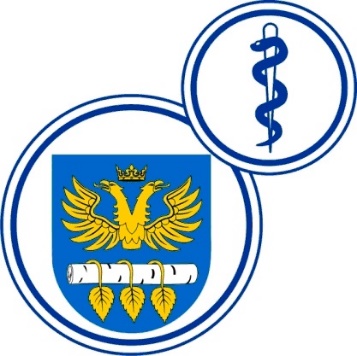 W BRZOZOWIEPODKARPACKI OŚRODEK ONKOLOGICZNYim. Ks. Bronisława MarkiewiczaADRES:  36-200  Brzozów, ul. Ks. J. Bielawskiego 18tel./fax. (13) 43 09 587www.szpital-brzozow.pl         e-mail: zampub@szpital-brzozow.pl_____________________________________________________________________________Sz.S.P.O.O. SZPiGM 3810/45/2022                                    Brzozów, dnia 26.08.2022 r.Dotyczy Postępowania o udzielenie zamówienia publicznego na dostawy pojemników na odpady               i worków foliowychSygn. sprawy Sz.S.P.O.O. SZPiGM.3810/45/2022      	W związku z pytaniami złożonymi w niniejszym postępowaniu,  Zamawiający udziela następujących odpowiedzi:  Pytanie nr 1-dotyczy części nr 1-poz. 8 i 10Czy Zamawiający dopuści pojemniki z otworem wrzutowym o średnicy 12cm? Odpowiedź:Zamawiający wyraża zgodę.Pytanie nr 2-dotyczy części nr 1-poz. 9Prosimy o dopuszczenie możliwości zaoferowania pojemnika na odpady medyczne              20 L , żółtego, z przykrywą , która posiada dodatkowy otwór wrzutowy, ale na potrzeby Zamawiającego, będzie dostarczany  pojemnik wraz ze szczelnie zamkniętym dodatkowym otworem wrzutowym. Co będzie w rzeczywistości tworzyło przykrywę bez otworu wrzutowego.Odpowiedź:Zamawiający wyraża zgodę na zaoferowanie pojemnika z pokrywą z otworem wrzutowym.Pytanie nr 3-dotyczy części nr 1-poz. 9Prosimy o dopuszczenie możliwości zaoferowania pojemnika na odpady medyczne                 o pojemności 15 litrów, z zachowanie pozostałych wymogów jak w SWZ.Odpowiedź:Zamawiający nie wyraża zgody.Jednocześnie Zamawiający informuje ,że modyfikuje opis przedmiotu zamówienia                  w zakresie części nr 1 przedmiotu zamówienia w następujący sposób:Pozycja nr 9 opisu przedmiotu zamówienia otrzymuje treść:9Pojemnik plastikowy na odpady medyczne, z pokrywą bez otworu wrzutowego lub z otworem wrzutowym,  pojemność 20,0 l ± 2%, żółtySzt.200